Synergy Success Networking Summit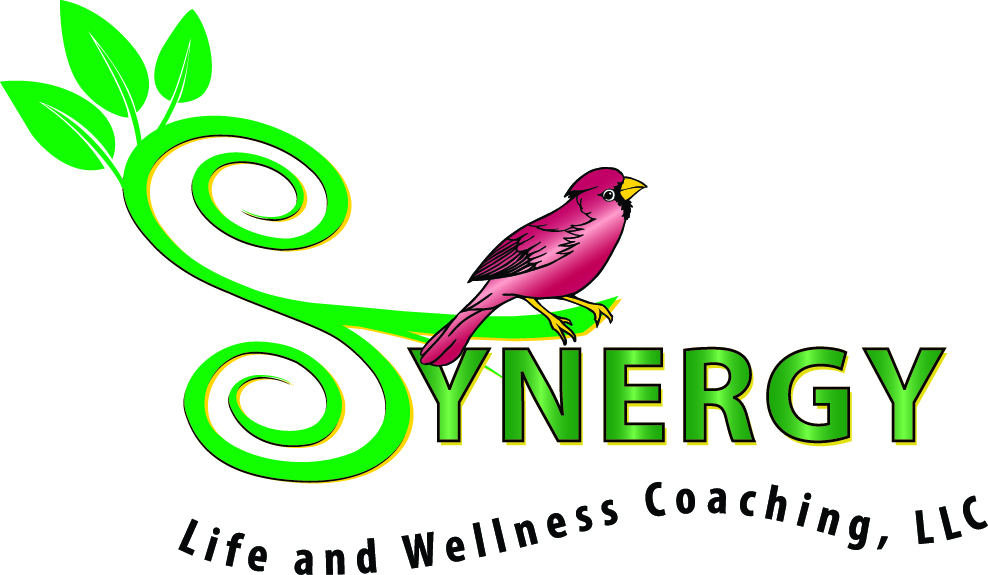 Thursday, November 6th 5-8 pm at Spotswood Country Club in Harrisonburg.WOW!!  We’re now filling up the BIG Ballroom! 35 tables/vendors   To ensure a great turn out and keep it "Easy-Breezy" for all of us:$20 per table (100% of this will go toward food/refreshments)1 small raffle item to put into our drawingInvite 25 of  your girlfriends with (a festive flyer will be provided) If you want to join us and you are not already listed below, please reply "YES-I'm In” By October 10th to reserve your table.Marsha Mays Bernard Dynamic Balance Consulting, LLCKathy Armentrout Edward JonesMonica Johns Breaking Free/Counseling ServicesJennifer Shirkey Lenhart Pettit PC/Dancing with the Stars of the 'Burg-Team Shirkey Mona Gil Unique Handmade Jewelry and Interior DesignAtwell Family ChiropracticJeanette Key Premier JewelryJune Martin WildtreeJill McLaughlin Classic Kitchen and BathJennifer Matthai-Cottrell You’ve Got it Made /LOTUS Holistic lifestyle practicesCindy Noftsinger Mary KayKay Harrison OrganizingValerie Golladay   Abundant Life Nutritional Therapy Christina Kunkle Synergy Life and Wellness Coaching/Harrisonburg CrossfitCathy Beighe Valley Staging and DesignLauralea Spitler Hopkins Cabin Art Gallery treasuresJudith Rocchioli Medical Thriller NovelsAimee George Shenandoah MagazineAnne McMahon Pink Papaya Inner Balance, Outer Beauty  Kathleen Kelley Integrative Physician/Holistic Lifestyle practicesDeirdre Staton  Into Courage and Connection (from Brene’ Brown) Kim Landis-Hamner Skin and ZenBeverlee Juiced by Beverlee/Kendall Wondergem Hot Yoga HarrisonburgBecca Slye Isle of Candles (Soy Lotion Candles)Kelly Burkholder Ameriprise FinancialMary Mather Access DermatologyElizabeth Scott ScentsyWhitney Lawson Thirty-One 31 You?___________________________________________________________________________________________________________________________________________________________________________________________________________________________________________________________________________________________Call Christina at 540-746-5206 or Email info@synergylifeandwellnesscoaching.com for more information & to reserve your table!It's sure to be a fun event filled with amazing women, new friends, great snacks, and much more.